a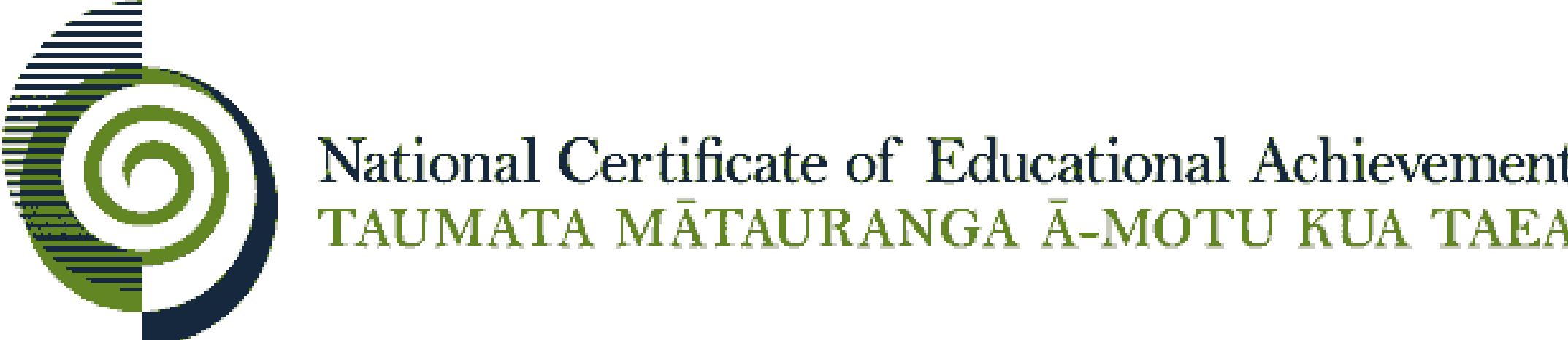 Internal Assessment ResourceDigital Technologies & Hangarau Matihiko Level 3This resource supports assessment against Achievement Standard 919061Standard title: 	Use complex programming techniques to develop a computer programCredits: 	6 Resource title: 	Waka Ama Sprint Nationals AnalysisResource reference:		Digital Technologies & Hangarau Matihiko 3.7B1Achievement standard 91906 is derived from both The New Zealand Curriculum and Te Marautanga o Aotearoa.Internal Assessment ResourceAchievement standard: 		91906Standard title: 	Use complex programming techniques to develop a computer programCredits: 	 			6 creditsResource title: 			Waka Ama Sprint Nationals AnalysisResource reference:		Digital Technologies & Hangarau Matihiko 3.7B Teacher/Kaiako guidelinesThe following guidelines are supplied to enable teachers/kaiako to carry out valid and consistent assessment using this internal assessment resource.Teachers/kaiako need to be very familiar with the outcome being assessed by the achievement standard. The achievement criteria and the explanatory notes contain information, definitions, and requirements that are crucial when interpreting the standard and assessing students/ākonga against it. Context/Te HoropakiBeing able to parse files and analyse the contents is a valuable part of understanding programming, be it log files, reading text files for specific content, analysing data from sensors. This assessment is developed with support of Nga Kaihoe o Aotearoa, Waka Ama New Zealand.At the beginning of each year Nga Kaihoe o Aotearoa, Waka Ama New Zealand hold their annual Sprint Nationals. There is a mixture of events at the competition in which regional associations compete for medals, as well as for the overall association of the competition.Students are required to develop a refined computer program, using complex programming techniques, to read in the raw data from the race results and award scoring for the competition.  Please see the student task for more details.Teachers are encouraged to edit this default task to make it suitable for their community.Note: Allow students to either complete the default task (see student task) or ‘pitch’ an alternate idea.  Provided their idea allows them to use advanced techniques to plan and develop an advanced computer program, they should be encouraged to develop their custom solution.Conditions/Ngā TikangaIt is recommended that students should have at least two identified checkpoints with their teacher as they work through this assessment activity to ensure they have an opportunity to ask questions and gather feedback.It would be recommended that the first checkpoint would be at the stage of testing that the correct files are being found and analysed.The second checkpoint would be around testing to ensure that the correct points are being assigned and recorded to the correct associations.The final outcome is a program that will read the folder of results, find the required files for analysis and display the regional points on screen as well as write them to an output file.Resource requirements/Ngā RauemiStudents will need access to a programming environment that is able to read and write files.The files from two years (2017 and 2018) of Waka Ama Sprint Nationals are provided.Students will also need access to a text editor to be able to read the files to see what they contain.Internal Assessment ResourceAchievement standard: 		91906Standard title: 	Use complex programming techniques to develop a computer programCredits: 	 			6 creditsResource title: 			Waka Ama Sprint Nationals AnalysisResource reference:		Digital Technologies & Hangarau Matihiko 3.7B Student/Ākonga instructionsIntroduction/Kupu AratakiThis assessment activity requires you to create a computer program, using complex techniques, to read in the raw data from the Waka Ama Sprint Nationals race results and award scoring for the competition.  In addition to reading from and writing to files, your program must also demonstrate one or more of the following complex programming techniques:creating a graphical user interface (GUI)defining class(es) and creating objectsdefining and using custom type(s)uses third party or non-core API, library or framework using complex data structures (e.g. stacks, queues, trees).This assessment is developed with support of Nga Kaihoe o Aotearoa, Waka Ama New Zealand, www.wakaama.co.nz. Approval has been given to use the data associated with this assessment task.You will be assessed on how effectively you develop, test and refine your program, so that it is a well-structured, logical response to the task.  While developing, testing and refining your program:write code that meets all the task specificationsset out the program code clearly, following conventions of your chosen programming languagedocument the program with appropriate variable/module names and organised comments that describe code function and behaviourcomprehensively test and debug your program in an organised way, to ensure that it works on a sample of both expected cases, relevant boundary cases, and invalid cases ensure that the program is a well-structured, logical response to the taskmake the program flexible and robustTeacher note: Insert due dates and timeframesTask/Hei MahiScenarioAt the beginning of each year Nga Kaihoe o Aotearoa, Waka Ama New Zealand hold their annual Sprint Nationals. There is a mixture of events at the competition in which regional associations compete for medals as well as for the overall association of the competition.The Club Points Trophy recognises a club’s paddling excellence and achievement throughout the week. Points are accumulated throughout the week from all finals, and the club with the most points at the end of the week is awarded this Club Points Trophy. The requirements for the competition points mean that a computer program is required to analyse all the races in order to:find the results of the finals out of the batch of data assign points based on placing against the correct regional association. You are required to develop a computer program, using complex programming techniques, to read in the raw data from the race results, award scoring for the competition and determine the overall winning regional association.All times are recorded through the FinishLynx system. This is a camera and software that allow times to be recorded based on an image capture. The files are saved to the system as .lif files, very similar to .csv files.  The Waka Ama database records the progressions, results, disqualifications, places and times. Flexibility in your programmingThe program must be able to be flexible enough to handle different input parameters each year.  For example, different regional associations may compete each yearthe number of lanes may differ each year based on where the Sprint Nationals are heldif the competition is held overseas for Waka Ama worlds, different places and points may be awarded.Reading from filesYou will have access to a folder of all the .lif files.  Your program must be able to connect to the finals files and read the raw data. You must ensure that no files are deleted from the folder. You may have to modify some files to enable testing and debugging.Testing can be done by making a brief screencast showing the outcome being comprehensively tested.  If desired, you can take screenshots of your screencast and annotate them.  This is often easier than trying to screenshot whilst testing where it is easy to ‘forget’ to screenshot a key part of the test.  If you prefer, you are welcome to talk us through your testing and simply submit a brief screencast (screencasts should be 3 minutes or less in length).Waka Ama Sprint Nationals Scoring Program Specifications:The program must be able to determine the regional association that wins the Waka Ama New Zealand Club Points Trophy and displays the number of points for each association sorted in descending order and produce a .csv file with this information as output.On startup, the program should display what folder (2017 or 2018) it is analysing and the number of files in that folder.The program should find the finals files and analyse just those files. It should leave the other files alone.The program should show the file it is analysing. If there is an error while processing, it should display the error.The program should record the regional association and determine the points for all finals. These include bowl, plate, cup champ, straight finals.Rules for Assigning Points1st place - 8 points2nd place - 7 points3rd place - 6 points4th place - 5 points5th place - 4 points6th place - 3 points7th place - 2 points8th place - 1 pointany placing onward, 1 point.Other considerations for awarding of pointsIf a result is DQ/Disqualified or DNS (Did Not Start), no points are awarded.There may be some cases within the data that the same place is awarded to 2 or 3 teams, as they received the same finish time. This is not an error and they should each receive the same number of points.In the W12 category, where two regional associations are paddling in the same waka, the same points are to be given to both regional associations.Example (input of .lif file)045,Champ Final,1,Mid Women - W6 250,,,,,,250,9:04:36.5444,,,,,,,1,56470,1,Puketirini Puhi,,Rahui Pokeka Waka Sports,1:30.11,,1:30.11,,,9:04:36.55,,,,1:30.11,1:30.112,53948,3,Rangiatea,,Otaki Waka Hoe Charitable Trust,1:32.39,,2.28,,,9:04:36.55,,,,2.28,2.283,55109,4,Tamaki Nga Taonga Iti,,Tamaki Outrigger Canoe Club,1:33.33,,0.94,,,9:04:36.55,,,,0.94,0.944,56908,7,Hine Ataahua,,Horouta Waka Hoe Club Inc.,1:36.71,,3.38,,,9:04:36.55,,,,3.38,3.385,55852,2,Mauri Midgets,,Nga Hoe Horo Outrigger Canoe Cl,1:37.04,,0.33,,,9:04:36.55,,,,0.33,0.336,56121,6,Hilo,,Ruamata Waka Ama Club,1:37.76,,0.72,,,9:04:36.55,,,,0.72,0.727,56434,5,Midge Angels,,Waitakere Outrigger Canoe Club ,1:38.10,,0.34,,,9:04:36.55,,,,0.34,0.348,54498,8,Waipuna(R),,Te Toki Voyaging Trust,1:42.42,,4.32,,,9:04:36.55,,,,4.32,4.32The program will need to be able to establish whether a file is relevant (is it a final or not) and, for each file that is relevant, allocate the appropriate number of points to the regional association.Description of what is in each rowThe topmost row gives data about the race:race number,race type,heat,title,unused,unused,unused,unused,unused,length,start time,unused,unused,unused,unused,unused,unused

eg. 045,Champ Final,1,Mid Women - W6 250,,,,,,250,9:04:36.5444,,,,,,,The rows that follow provide data about the placings of the teams, in finishing order. Notice that the same data may appear in several places in each row, and each row may repeat data found in a previous row. The final columns in first placing provides elapsed time, and subsequent rows the time difference between first and the subsequent places.on subsequent rows:place,team id,lane,team name,unused,regional association,elapsed time,unused,elapsed time,unused,unused,start time,unused,unused,unused,elapsed time,elapsed time1,56470,1,Puketirini Puhi,,Rahui Pokeka Waka Sports,1:30.11,,1:30.11,,,9:04:36.55,,,,1:30.11,1:30.11subsequent rows - place,team id,lane,team name,unused,regional association,elapsed time,unused,difference,unused,unused,starttime,unused,unused,unused,difference,difference2,53948,3,Rangiatea,,Otaki Waka Hoe Charitable Trust,1:32.39,,2.28,,,9:04:36.55,,,,2.28,2.28Example of a possible output: A table of values listing the associations and the points won in rank order, from highest to lowest, including an appropriate title. The table is formatted so that the column widths are appropriate for the text.FULL CLUB POINTS Assessment schedule/Mahere Aromatawai: Digital Technologies & Hangarau Matihiko 91906 – Waka Ama AnalysisFinal grades will be decided using professional judgement based on a holistic examination of the evidence provided against the criteria in the Achievement Standard.This resource:Clarifies the requirements of the achievement standardSupports good assessment practiceShould be subjected to the school’s usual assessment quality assurance processShould be modified to make the context relevant to students in their school/kura environment and ensure that submitted evidence is authenticDate version published by Ministry of EducationDecember 2018 Version 1To support internal assessment from 2019Authenticity of evidenceTeachers/kaiako must manage authenticity for any assessment from a public source, because students may have access to the assessment schedule or student/ākonga exemplar material.Using this assessment resource without modification may mean that students’ work is not authentic. The teacher may need to change figures, measurements or data sources or set a different context or topic to be investigated or a different text to read or perform.AssociationPointsHorouta Waka Hoe Club Inc.418Manukau Outrigger Canoe Club154Ruamata Waka Ama Club145Mareikura Waka Ama Club Incorporated133Taniwha Outrigger Canoe Club Inc115Te Au Rere Waka Ama Club107Kaihoe o Ngati Rehia Trust101.5Haeata Ocean Sports Inc101Otaki Waka Hoe Charitable Trust89Hei Matau Paddlers88Rahui Pokeka Waka Sports88Mitamitaga o le Pasefika Va'a-alo Canoe Club77Waitakere Outrigger Canoe Club Inc75.5Turangawaewae Waka Sports75Te Paerangi Waka Ama Inc68.5Akarana62Parihaka Waka Ama Inc56Aratika Tamaki Waka Ama Club Incorporated52Cook Islands Outriggers Association47Nga Hoe Horo Outrigger Canoe Club43.5Te Toki Voyaging Trust31.5Whakatu Marae Waka-Ama Club31Te Rau Oranga O Ngati Kahungunu Waka Ama Club31Wairarapa Waka Ama Canoe Club30Te Waka Pounamu29TOA Waka Ama Club28Heretaunga Ararau O Ngati Kahungunu Waka Ama Roopu27Waka Ama O Whakatane27Tauranga Moana Outrigger Canoe Club Inc.22.5Te Awa Haku20Hawaiki Nui Tuarua Waka Ama19Hoe Aroha Whanau o Mauao18.5Porirua Canoe Kayak Club Inc.17YMP Waka Ama17Waikato Dragon Boat & Waka Ama Association12Maraenui Rugby & Sports Association10Whaingaroa Whanau Hoe Waka10Te Pou Herenga Waka Ama Club Inc.9Tarawera Outrigger Canoe Club8Hoe Tonga Pacifica Waka Ama Association7Tu Tangi Ora - South Kaipara Collective Inc6Taranaki Outrigger Canoe Club6Wakatipu Waka Ama Club6Ocean Blue Sports Club5Hikoikoi Waka Club4Pakuranga Outrigger Canoe Club4Te Ringa Miti Tai Heke Whanganui Waka Ama Club Incorporated4Maketu Hoe Waka3.5Orakei Water Sports3Rangaunu Sports Club3Whanganui River Outrigger Canoe Club Inc.2Nga Tai Whakarongo1Te Puu Ao1Evidence/Judgements for Achievement/PaetaeEvidence/Judgements for Achievement with Merit/KaiakaEvidence/Judgements for Achievement with Excellence/KairangiUse complex programming techniques to develop a computer program.The student has:written code for a program that performs a specified task  For example (partial evidence):The student’s program allows users to direct the program to analyse a folder of files to process the final result files only. The program determines the number of points associated per place and assigns them to the regional association.The program deals with valid input data.The program then outputs the results in descending order.used complex techniques in a suitable programming languageFor example (partial evidence):The student has written the code to read the finals data from the correct folder and output the results to a .csv file.They have created a GUI to serve as the interface for accessing the files and displaying the results. set out the program code clearly and documented the program with commentsFor example (partial evidence):Layout is clear, and whitespace has been effectively used.Student has included comments stating what the code does.tested and debugged the program to ensure that it works on a sample of expected cases.For example (partial evidence):Student has provided evidence of testing their program.  The testing might be missing some of the expected detail and only includes expected cases.The examples above are indicative samples onlyUse complex programming techniques to develop an informed computer program.The student has:documented the program with appropriate variable/module names and organised comments that describe code function and behaviour For example (partial evidence):The student uses sensible variable and function names.  For example, the points function might have been called ‘points check’, the list holding the value of the regional associations and points associated with each place might be called ‘regional list’.  The code has comments at key points (e.g. purpose, parameters and return values of functions, purpose of classes and their fields etc) For example: ‘function checks that the associated points are applied for each place within the file’.followed conventions for the chosen programming languageFor example (partial evidence):For code written in Python, the student uses all lower-case variable names, functions are placed before the main routine and classes (if used) are named using CapWords. The student has used an automated tool to check that their code follows conventions.tested and debugged the program in an organised way to ensure that it works on a sample of both expected and relevant boundary cases For example (partial evidence):The student has tested their code to confirm that it works correctly on a sample of expected and boundary cases, e.g. that the program assigns the correct points for shared places as well as W12 waka that the points are shared between regional associations.Student test plans make sense within the context of the problem.The examples above are indicative samples onlyUse complex programming techniques to develop a refined computer program.The student has:ensured that the program is a well-structured, logical solution to the task made the program flexible and robust For example (partial evidence):The student has used abstractions where appropriate. Functions and classes have been used to keep distinct tasks separate.  Functions/modules with input parameters have been used to avoid repeated code and increase flexibility (such as for scoring/lane/regional association set up information).  The code works for expected, unexpected and boundary values. Where the program uses a GUI, the GUI and the underlying code are kept separate, and communicate via a well-defined interface. It is easy to edit the code to extend its functionality.comprehensively tested and debugged the program For example (partial evidence):Student has supplied test plans and/or annotated screenshots/a screenshot showing that the program components (and final program) have been tested to ensure that it works correctly for expected cases, boundary and unexpected or invalid cases. They have used others to test their program throughout the development process and have refined their final program based upon testing.The examples above are indicative samples only